MOJE MAMINKA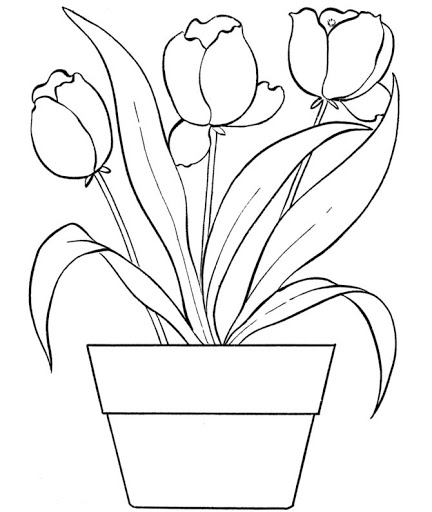 Mojí mamince je…………………….. let.Oblíbená barva maminky je…………………………………. .Oblíbené maminčino jídlo ……………………………………..………………………………………………………………………………. .Maminka nejčastěji říká větu:…………………………………..………………………………………………………………………………………….………………………………………………………………………………………….. Maminka nejlíp vaří ………………………………………………………………………………………………………………Maminka nejlíp peče……………………………………………………………………………………………………………..Maminka se směje, když………………………………………………………………………………………………………….………………………………………………………………………………………………………………………………………………..Kdyby měla maminka čas, ráda by…………………………………………………………………………………………..………………………………………………………………………………………………………………………………………………..………………………………………………………………………………………………………………………………………………..Mamince nejvíc sluší……………………………………………………………………………………………………………….……………………………………………………………………………………………………………………………………………….Maminka by si nejvíc přála……………………………………………………………………………………………………..………………………………………………………………………………………………………………………………………………..Mamince pomáhám s ……………………………………………………………………………………………………………………………………………………………………………………………………………………………………………………………..Maminku máme rádi, protože…………………………………………………………………………………………………………………………………………………………………………………………………………………………………………………..………………………………………………………………………………………………………………………………………………………………………………………………………………………………………………………………………………………………..……………………………………………………………………………………………………………………………………………….